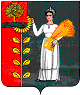 РОССИЙСКАЯ ФЕДЕРАЦИЯСОВЕТ ДЕПУТАТОВ СЕЛЬСКОГО ПОСЕЛЕНИЯХВОРОСТЯНСКИЙ СЕЛЬСОВЕТДобринского муниципального района Липецкой области50-сессия V созываР Е Ш Е Н И Е10.07.2018                            ж.д.ст.Хворостянка                        № 154-рсО Порядке представления помещений и об определении специально отведенных мест для проведения встреч депутатов с избирателями на территории сельского поселения Хворостянский  сельсовет Добринского муниципального района Липецкой области           В соответствии с Федеральным законом от 06.10.2003 № 131-ФЗ «Об общих принципах организации местного самоуправления в Российской Федерации», Федеральным законом от 07.06.2017 № 107-ФЗ «О внесении изменений в отдельные законодательные акты Российской Федерации в части совершенствования законодательства о публичных мероприятиях», руководствуясь Уставом сельского поселения Хворостянский сельсовет,  Совет депутатов сельского поселения  Хворостянский сельсовет РЕШИЛ:1. Принять «Порядок представления помещений для проведения встреч депутатов с избирателями на территории сельского поселения Хворостянский  сельсовет Добринского муниципального района Липецкой области»  (приложение 1).2. Определить специально отведенные места для проведения встреч депутатов с избирателями (приложение 2).3. Направить указанный нормативный правовой акт главе сельского поселения для подписания и обнародования. 4. Настоящее решение вступает в силу со дня его обнародования.Председатель Совета депутатовсельского поселения Хворостянский  сельсовет                                                            В.Г.КуриловПриложение №1Принят Решением Советом депутатов сельского поселения Хворостянский  сельсовет № 154-рс от 10.07.2018 г.  Порядок 
представления помещений для проведения встреч депутатов с избирателями на территории сельского поселения Хворостянский  сельсовет Добринского муниципального района Липецкой области1. Настоящий Порядок определяет условия предоставления помещений для проведения встреч депутатов Государственной Думы Федерального Собрания Российской Федерации, депутатов Липецкого областного Совета депутатов, депутатов Добринского муниципального района, депутатов сельского поселения Хворостянский сельсовет (далее – депутатов) с избирателями на территории сельского поселения Хворостянский  сельсовет Добринского муниципального района Липецкой области.2. Перечень помещений предоставляемых для проведения встреч депутатов утверждается администрацией сельского поселения Хворостянский  сельсовет Добринского муниципального района Липецкой области. 3. Помещения, включенные в указанный перечень, предоставляются на безвозмездной основе.4. Для предоставления помещения депутат направляет в администрацию сельского поселения Хворостянский сельсовет Добринского муниципального района Липецкой области заявление в письменной форме не ранее 10  и не позднее 5 дней до дня проведения встречи с избирателями.5. В заявлении указываются: -цель встречи;-место, дата, время начала и окончания проведения мероприятия;-предполагаемое количество участников;-формы и методы обеспечения общественного порядка, организации медицинской помощи, намерение использовать звукоусиливающие технические средства при проведении встречи;-фамилия, имя, отчество депутата, сведения о его месте жительства или пребывания и контактный телефон;-подпись и дата подачи заявления.6. Заявление о предоставлении помещения, рассматривается в течение трех рабочих дней со дня подачи заявления с предоставлением заявителю соответствующего ответа.7. При поступлении нескольких заявлений от депутатов на предоставление одного и того же помещения в одно и то же время, очередность предоставления определяется исходя из времени получения заявлений. 8. Одновременно в помещении может проходить не более одной встречи.9. Дата и время проведения встречи устанавливаются с учетом режима основной деятельности учреждений, в которых расположены помещения, из числа включенных в перечень помещений, предоставляемых для проведения встреч с избирателями и не должно препятствовать осуществлению деятельности учреждения.10. В случае невозможности предоставления помещения для проведения мероприятия в указанное в заявлении время, администрация сельского поселения Хворостянский  сельсовет Добринского муниципального района Липецкой области вправе предложить депутату другое время, либо другое помещение для встречи с избирателями.Приложение №2к решению Совета депутатов сельского поселения Хворостянский  сельсовет № 154-рс от 10.07.2018 г.  Специально отведенные места для проведения встреч депутатов с избирателями на территории сельского поселения Хворостянский  сельсовет Добринского муниципального района Липецкой областиГлава сельского поселенияХворостянский сельсовет                                                              В.Г.Курилов№ п/пНаименование местаАдрес 1.Территория Хворостянского Дома Культуры399410, Липецкая область, Добринский район, ж.д.ст.Хворостянка, ул. Советская д.№32.Территория Салтычковского сельского клуба399411, Липецкая область, Добринский район, с.Салтычки, ул. Молодежная д.№108